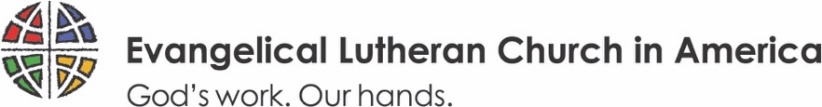 Be Still and Know That I Am GodELCA Presiding Bishop Elizabeth Eaton Weekly Video Message Oct. 16, 2020 Recently, I've been reading about the physical effects brought about by the chronic anxietythat we're suffering under this pandemic. The pressure that we feel. People's hair is falling out in clumps. People have terrible headaches. They can't eat. Their stomachs are upset. They can't sleep, or they want to sleep all of the time. These are real physical manifestations. Andwe need to be aware that our minds and bodies and spirits are all interconnected, and takeheed.I think sometimes when we're in this chronic stress and anxiety and when we're experiencing these actual physical pains, it's important for us to take a step back when we're engagingwith others and not be quick to ascribe motive or to jump on what they say.I know this is something I have to be mindful of, so that I don't condemn or somehow disparage somebody else without taking a breath and saying, ‘Maybe they're having a reallybad day, or maybe I'm having a really bad day.’And one thing we can do when we're in the midst of all this anxiety and stress, when we're feeling stress, when people are stressing us and in a moment we might say or do somethingthat would not be helpful.My spiritual director gave me this exercise. It's from Psalm 46. It's the verse "Be still, and know that I am God!" And so, you take it in steps:Be still and know that I am God!Be still and know that I am.Be still and know.Be still.Be.Be still.Be still and know.Be still and know that I am.Be still and know that I am God!Breathe that in and out, dear church, at any time, day or night, when you feel the stress, andbelieve that promise is true. Be well, dear church.”